Online Coaching Form
Please complete and email the following form. 
www.thelabpersonaltraining.com
Strength. Conditioning. Nutrition. © Copyright Pty Ltd. All Rights Reserved 2020 The Lab - Personal Training. Franz Cruz(Insert Name Here)Age: 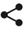 Height:Weight: (average)Goals: (Short / Long term)Photos:
(Front / Side / Rear)

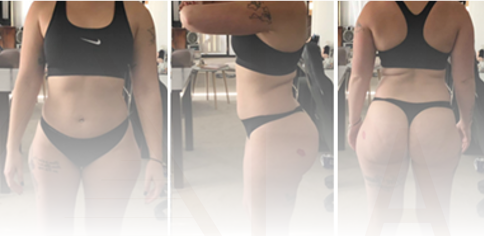 Current Training:*what you are doing currently i.e. walking, swimming, cycling, weights etc.Current Nutrition:
*i.e. counting calories, food frequency, supplements, meal plan / meal prep / food logging etc.Current Education:
*what have you learnt? What would you like to learn?

Note: you must be willing to learn about Energy (Calorie) Balance.Focus areas? (pick 3)
*i.e. legs, glutes, core.Coaching Service:
*Click here to select a service.Timeframe:
*estimated weeks to diet? Show date?Medical Restrictions?
*any relevant information i.e. blood work, disorders etc.